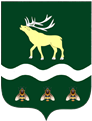 АДМИНИСТРАЦИЯЯКОВЛЕВСКОГО МУНИЦИПАЛЬНОГО РАЙОНА ПРИМОРСКОГО КРАЯРАСПОРЯЖЕНИЕО создании запасов материальных резервов в зоне возможногозатопления, подтопления в период паводков и наводненийВ целях организации первоочередного жизнеобеспечения населения Яковлевского муниципального района в условиях прекращения транспортного сообщения при прохождении паводков,  во исполнение протокола оперативного совещания Совета безопасности Российской Федерации от 24.01.2020 № ПР-111 «О дополнительных мерах по предотвращению и ликвидации паводков и природных пожаров в 2020 году», утверждённого Президентом Российской федерации, Определить село Краснояровка Яковлевского муниципального района как населённый пункт, изолируемый в период прохождения паводков и тайфунов.Заблаговременно создать в с. Краснояровка необходимый запас материальных, продовольственных, медицинских и иных средств для первоочередного жизнеобеспечения населения с. Краснояровка и проведения мероприятий по ликвидации возможных чрезвычайных ситуаций, проведения аварийно-спасательных работ в соответствии с номенклатурой резервов.Местом хранения материальных ресурсов определить здание структурного подразделения МКУ «Межпоселенческая библиотека» Яковлевского муниципального района библиотека с.Краснояровка, по адресу с.Краснояровка, ул. Центральная д.18.кв.2. И.о. директора МКУ «Межпоселенческая библиотека» Яковлевского муниципального района (Астаповаой Л.Г.) Назначить своим приказом ответственного за сохранность материального резерва, копию приказа направить в отдел ГОЧС Администрации Яковлевского муниципального района;Обеспечить сохранность принимаемых на хранение материальных резервов.Отделу ГОЧС Администрации Яковлевского муниципального района (Бобов А.Н.) выделить из состава имеющихся в распоряжении материальных ресурсов в состав создаваемых материальных резервов на указанные цели в соответствии с номенклатурой. Контроль исполнения настоящего распоряжения оставляю за собой.от31.03.2023 с. Яковлевка№    263 -раГлава района - глава АдминистрацииЯковлевского муниципального района         А.А. Коренчук